18.05.2020  задание для старшей и подготовительной группЦель: Обогащение и активизация словаря детей по лексической теме «Лето»Задачи:обогащать и активизировать словарь детей по лексической теме «Лето»Продолжать формировать элементарные представления о сезонных изменениях в природе.развивать логическое мышление, речьразвивать мелкую моторику рукОборудование: картинка «Лето»Ход задания: Логопед (родитель) предлагает ребенку посмотреть на картинку №1 и назвать, какое время года нарисовал художник. Что бывает только летом? Без чего не бывает лета? Какие забавы приносит с собой лето? После того, как ребенок справился с ответом по картинке №1, взрослый предлагает посмотреть на картинку №2 – назвать и показать  все времена года, объяснить свой выбор. Раскрасить картинку с изображением лета и все предметы, которые нужны летом.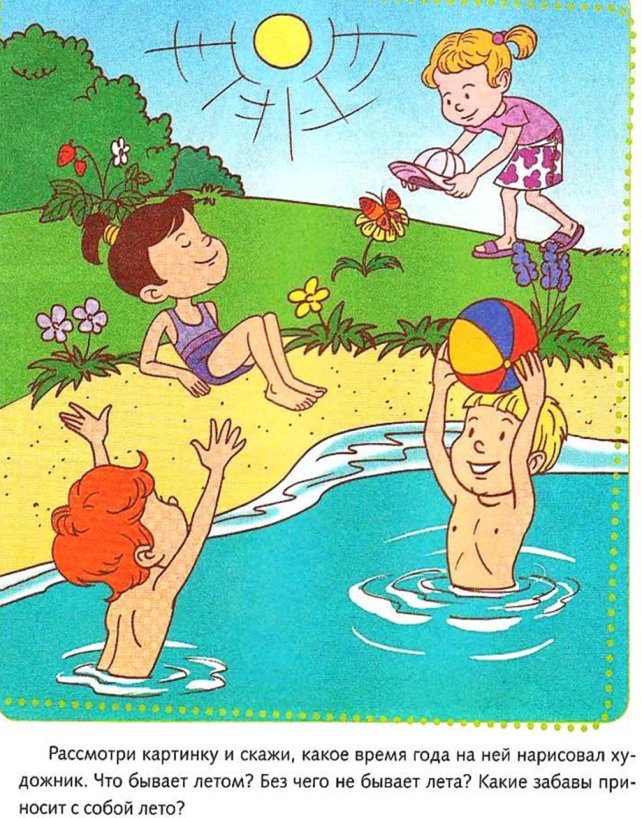 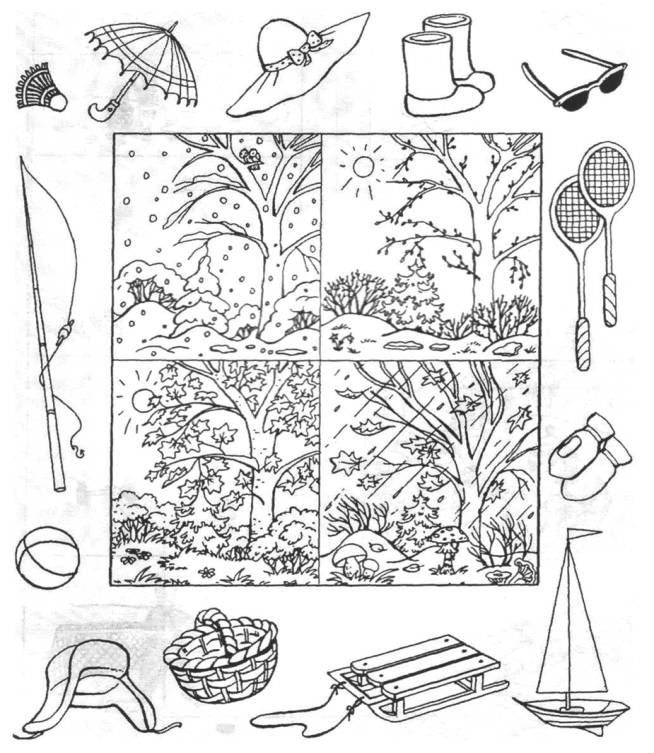 №1                                                               №2 Задание для детей средней группыЦель: Обогащение и активизация словаря детей по лексической теме «Лето»Задачи:обогащать и активизировать словарь детей по лексической теме «Лето»развивать логическое мышление, речьразвивать мелкую моторику рукОборудование: картинка Ход задания: Логопед (родитель) предлагает ребенку посмотреть на картинку и помочь мальчику выбрать предметы, которые нужны летом. Назвать все предметы, которые выбрали, и объяснить свой выбор.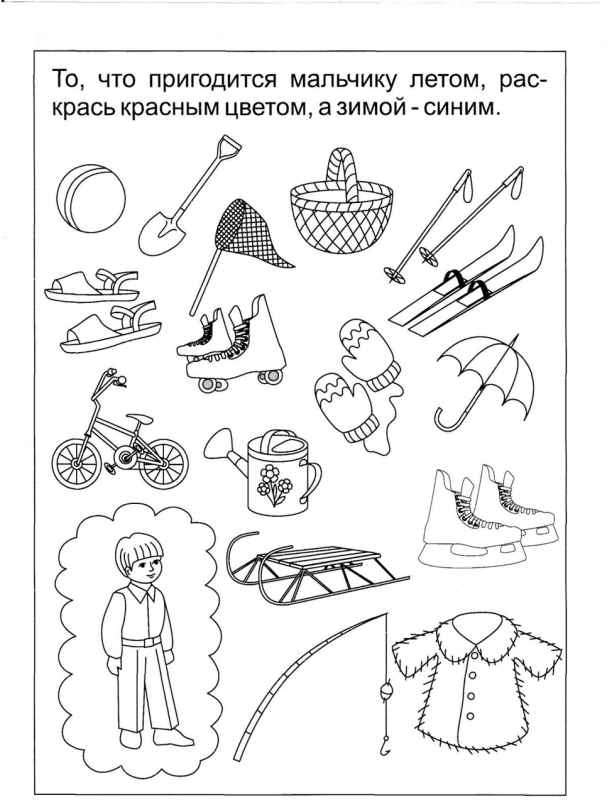 